ĐẤU TRƯỜNG TOÁN HỌC LỚP 5-TRỪ SỐ ĐO THỜI GIANCâu 1: Bạn hãy chọn đáp án đúng49 phút 20 giây : 4 = ?12 phút 20 giây12 phút 5 giây13 phút 15 giâyCâu 2:  Bạn hãy chọn đáp án đúng13 phút 20 giây x 4 = ?52 phút 20 giây48 phút 24 giây53 phút 20 giâyCâu 3: Bạn hãy chọn đáp án đúng7 giờ 15 phút – 4 giờ 30 phút = ?3 giờ 55 phút2 giờ 45 phút3 giờ 15 phútCâu 4: Hai hộp quà hình hộp có kích thước như hình vẽ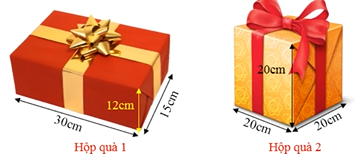 Khẳng định nào sau đây là đúng:Hộp quà 1 có thể tích nhỏ hơn thể tích của hộp quà 2Hộp quà 1 có thể tích lớn hơn thể tích của hộp quà 2Hộp quà 1 có thể tích bằng thể tích của hộp quà 2Câu 5: Bạn hãy chọn đáp án đúngVườn quốc gia Cúc Phương có diện tích  22 200 ha, trong đó  là núi đá vôi cao từ 300 đến 600 m so với mặt biển. Hỏi diện tích núi đá vôi đó bằng bao nhiêu ki-lô-mét vuông?Trả lời: Diện tích núi đã vôi ở vườn quốc gia Cúc Phương có diện tích là:16650km2		1665km2		16,65km2		166,5km2Câu 6: Bạn hãy chọn đáp án đúng8 năm 6 tháng + 6 năm 6 tháng = ?15 năm 1 tháng14 năm 13 tháng15 nămCâu 7:  Bạn hãy chọn đáp án đúng10 năm 4 tháng + 6 năm 9 tháng = ?17 năm 1 tháng17 năm 3 tháng16 năm 1 thángCâu 8: Bạn hãy chọn đáp án đúng 8 giờ 30 phút x 5 = ?42 giờ 30 phút13 giờ 30 phút40 giờ 50 phútCâu 9:  Bạn hãy chọn đáp án đúng nhất8 năm 6 tháng - 6 năm 6 tháng = ?2 năm 12 tháng14 năm 13 tháng2 nămCâu 10:  Bạn hãy chọn đáp án đúng13 giờ : 4 = ?3 giờ 15 phút3 giờ 25 phút3 giờ 30 phútCâu 11:  Bạn hãy chọn đáp án đúng nhất6 năm 7 tháng - 4 năm 8 tháng = ?1 năm 14 tháng2 năm 9 tháng1 năm 11 thángCâu 12:  Bạn hãy chọn đáp án đúng nhất5 ngày 10 giờ x 4 = ?21 ngày 16 giờ21 ngày 4 giờ10 ngày 14 giờCâu 13:  Bạn hãy chọn đáp án đúng42 giờ 30 phút : 5 = ?8 giờ 30 phút9 giờ 15 phút8 giờ 6 phútCâu 14: Bạn hãy chọn đáp án đúng nhất5 năm 7 tháng - 4 năm 5 tháng = ?9 năm 12 tháng1 năm 3 tháng1 năm 2 thángCâu 15: Bạn hãy chọn đáp án đúng nhất3 năm 7 tháng + 4 năm 8 tháng = ?7 năm 13 tháng7 năm 14 tháng8 năm 3 thángCâu 16:  Bạn hãy chọn đáp án đúngLúc 6 giờ 45 phút bạn An đi từ nhà và đến trường lúc 7 giờ 25 phút. Trên đường đi bạn An vào quán để ăn sáng hết 15 phút. Hỏi nếu không kể thời gian ăn sáng, bạn An đi quãng đường từ nhà đến trường hết bao nhiêu thời gian?Trả lời:Nếu không kể thời gian ăn sáng thì thời gain bạn An đi quãng đường từ nhà đến trường là25 phút		30 phút		20 phút		40 phútCâu 17:  Bạn hãy chọn đáp án đúng nhất2 ngày 3 giờ x 6 = ?13 ngày 9 giờ12 ngày 18 giờ12 ngày 9 giờCâu 18: Bạn hãy chọn đáp án đúng nhất21 ngày 16 giờ : 4 = ?5 ngày 6 giờ5 ngày 10 giờ5 ngày 4 giờCâu 19: Bạn hãy chọn dấu thích hợp điền vào chỗ trống5 phút 35 giây + 6 phút 23 giây …………11 phút 50 giây<		>		=Câu 20: Chọn đáp án đúngMột con ốc sên cần một ngày rưỡi để bò ra khỏi miệng giếng. Thời gian để con ốc sên bò ra khỏi miệng giếng là:36 giờ		30 giờ			15 giờ			24 giờCâu 21: Bạn hãy chọn dấu thích hợp điền vào chỗ trống15 phút 35 giây - 6 phút 23 giây …………9 phút 50 giây<		>		=Câu 22: Bạn hãy chọn dấu thích hợp điền vào chỗ trống11 tuần 6 ngày  x 3 …………..34 tuần<		>		=Câu 23: Bạn hãy chọn dấu thích hợp điền vào chỗ trống35 tuần 4 ngày  : 3 …………..11 tuần 4 ngày<		>		=Câu 24: Bạn hãy chọn đáp án đúng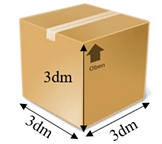 Một hộp quả dạng hình lập phương có cạnh 3dm. Tính diện tích giấy màu để gói hộp quà đó biết diện tích các mép dán là 1,5 dm2Trả lời: Diện tích giấy gói quà cần dùng là:37,5dm2		28,5dm2		54dm2		55,5dm2Câu 25: Bạn hãy chọn dấu thích hợp điền vào chỗ trống1 giờ 45 phút + 6 giờ 35 phút …………7 giờ 50 phút<		>		=Câu 26: Bạn hãy chọn dấu thích hợp điền vào chỗ trống6 giờ 7 phút - 5 giờ 13 phút …………1 giờ 2 phút<		>		=Câu 27: Bạn hãy chọn dấu thích hợp điền vào chỗ trống2 tuần 5 ngày  x 3 …………..7 tuần 4 ngày<		>		=Câu 28: Bạn hãy chọn dấu thích hợp điền vào chỗ trống8 tuần 1 ngày  : 3 …………..2tuần 6 ngày<		>		=Câu 29: Bạn hãy chọn đáp án đúng Một người thợ mộc cưa một khúc gỗ thành 5 đoạn, trung bình mỗi đoạn cưa hết 5 phút. Thời gian để người thợ mộc đó cưa xong khúc gỗ đó là:25 phút		20 phút	Câu 30: Bạn hãy chọn dấu thích hợp điền vào chỗ trống11 giờ 27 phút + 6 giờ 33 phút …………17 giờ 50 phút<		>		=Câu 31: Bạn hãy chọn dấu thích hợp điền vào chỗ trống13 năm 7 tháng – 5 năm 8 tháng ………….8 năm<		>		=Câu 32: Bạn hãy chọn dấu thích hợp điền vào chỗ trống12 phút 24 giây x 5 …………1 giờ 2 phút<		>		=Câu 33: Bạn hãy chọn dấu thích hợp điền vào chỗ trống6 giờ 15 phút : 3 …………1 giờ 2 phút<		>		=Câu 34: Buổi sáng Mai đi từ nhà đến chợ hết 30 phút và mua đồ hết 25 phút. Sau đó Mai quay về nhà. Hỏi thời gian từ lúc Mai bắt đầu đi chợ cho đến khi về nhà là bao lâu?55 phút		1 giờ 25 phút			1 giờ 5 phútCâu 35: Bạn hãy chọn đáp án đúngBốn bạn Tùng, Trung, Dũng, Nam cùng xuất phát 1 lúc chạy 1 vòng quanh sân trường. Bạn Tùng chạy hết 1 phút 30 giây, bạn Trung chạy hết 80 giây, bạn Dũng chạy hết 1 phút 45 giây, bạn Nam chạy hết 100 giây. Vậy bạn về đích đầu tiên là:Dũng		Trung		Nam		TùngCâu 36: Bộ phim Doremon được chiếu trên TV vào lúc 19 giờ 50 phút và kết thuc vào lúc 20 giờ 24 phút hàng ngày.Theo em, mỗi tập phim dài bao nhiêu phút?36 phút		26 phút 		34 phútCâu 37: một người thợ mộc làm một chiếc bàn hết 6 giờ 15 phút. Muốn làm 3 cái bàn như vậy thì người thợ mộc cần thời gian bao lâu?18 giờ 45 phút18 giờ 15 phút18 giờ 5 phútCâu 38: Chiều nay nhóm của Hoàng Minh định làm 10 chiếc ô tô đồ chơi để tặng các em học sinh nghèo trong dịp Trung thu. Các bạn bắt đầu làm từ 2 giờ 20 phút. Khi các bạn làm xong 10 chiếc ô tô thì nhìn lên đồng hồ thấy kim ngắn chỉ giữa số 6 và số 7, kim dài chỉ số 6. Theo em, mỗi chiếc ô tô các bạn làm xong trong bao nhiêu lâu?20 phút		25 phút		30 phútCâu 39: Bạn hãy chọn đáp án đúngBộ phim Doremon được chiếu trên TV vào lúc 19 giờ 50 phút hàng ngày. Mỗi tập phim kéo dài 34 phút. Theo em, mỗi tập phim sẽ kết thúc vào lúc mấy giờ?20 giờ 24 phút20 giờ 34 phút20 giờ 10 phútCâu 40: Buổi sáng Mai đi từ nhà đi chợ từ 7 giờ 45 phút và về đến nhà lúc 9 giờ, Mai đi quãng đường từ nhà đến chợ và đi từ chợ về nhà hết tất cả 30 phút. Em hãy tính xem Mai đã dừng lại mua đồ ở chợ bao nhiêu phút?35 phút			45 phút		30 phútCâu 41: Thời gian xe chạy 1 lượt trên đường từ TP Hồ Chí Minh đến Mũi Né là 5 giờ 50 phút. Ngày hôm nay chiếc  xe đã chạy trên đường tất cả bao nhiêu thời gian?11 giờ 40 phút10 giờ 40 phút12 giờ 5 phútCâu 42: Bạn điền số thích hợp vào chỗ trốngMột khối kim loại có thể tích 2dm3 cân nặng 16,4 kg vậy 110dm3 kim loại đó cân nặng là …………….kgCâu 43: Minh Anh dự định làm 9 bông tuyết bằng giấy để trang trí lớp vào dịp Noel, Minh Anh bắt đầu làm từ 2 giờ chiều đến 4 giờ 15 phút để kịp đi học đàn piano. Theo em trung bình mỗi bông hoa Minh Anh sẽ làm trong bao nhiêu phút10 phút		15 phút		20 phútCâu 44: Bạn hãy chọn đáp án đúngMột bác thợ lăn sơn một căn phòng. Trong 1 giờ bác lăn sơn được  căn phòng. Vậy thời gian để bác lăn sơn xong căn phòng đó là:3 giờ 		6 giờ		5 giờ		4 giờCâu 45: Bạn hãy chọn đáp án đúngSáng nay, Minh đi thi tiếng anh vào lúc 8 giờ 15 phút. Thời gian làm bài là 70 phút. Sau đó Minh đi về nhà hết 15 phút. Khi Hoàng sang rủ Minh đi đá bóng thì thấy đồng hồ nhà Minh kim ngắn chỉ giữa số 9 và số 10, kim dài chỉ số 5. Theo em lúc đó Minh đã về đến nhà chưa?Minh đã về đến nhà rồi			Minh chưa về đến nhàCâu 46: Thám tử lừng danh conan điều tra vụ án về một món đồ cổ bị mất tích. Khi các tham tử nhí nhận được tin và đến nơi vào lúc 17 giờ 25 phút thì thấy camera gắn trên tường ghi lại hình ảnh kẻ trộm đã rời khỏi hiện trường trước đó 1 giờ 20 phút. Em hãy giúp conan xác định giờ kẻ trộm rời khỏi hiện trường để ghi hồ sơ vụ án16 giờ 45 phút16 giờ 25 phút16 giờ 5 phútCâu 47: Bạn hãy chọn đáp án đúngChiều nay nhóm của Hoàng Minh định làm 10 chiếc ô tô đồ chơi để tặng các em học sinh nghèo trong dịp trung thu. Để làm 1 chiếc ô tô, cả nhóm phải làm trong 25 phút. Khi các bạn làm xong 10 chiếc ô tô thì nhìn lên đồng hồ thấy kim ngắn chỉ giữa số 6 và 7, kim dài chỉ số 6. Theo em, nhóm của Hoàng Minh bắt đầu làm từ lúc mấy giờ?2 giờ2 giờ 10 phút2 giờ 20 phútCâu 48: Bạn hãy chọn đáp án đúngTrong tiết sinh hoạt lớp, bạn lớp 5A tổ chức một chương trình biểu diễn văn nghệ kỉ niệm ngày Quốc tế phục nữ 8 tháng 3. Chương trình dự kiến kéo dài 30 phút. Trong đó, thời gian dành cho phần chúc mừng với lời giới thiệu là  8 phút. Hai tiết mục ảo thuật, mỗi tiết mục dài 4 phút. Thời gian còn lại dành cho 6 tiết mục hát múa. Theo em, mỗi tiết mục hát múa sẽ có thời gian là bao nhiêu phút? Biết mỗi tiết mục múa hát có thời gian biểu diễn như nhau.2 phút 30 giây		2 phút 20 giây		2 phút 25 giâyCâu 49: Bạn hãy chọn đáp án đúngTính diện tích giấy bạn Mai dùng để làm diều (kích thước như hình vẽ) biết phần đuôi diều là 2 mảnh giấy hình chữ nhật, mỗi mảnh giấy có kích thước chiều rộng 2cm, chiều dài 50 cm.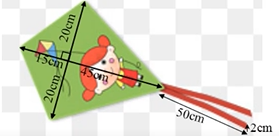 Trả lời: Diện tích giấy bạn Mai dùng để làm diều là:1200cm2		800cm2		1400cm2		1000cm2Câu 50: Chọn đáp án đúng:  Giờ 35 phút + 7 giờ 30 phút = ?12 giờ 55 phút13 giờ 15 phút13 giờ 5 phút